К А Р А Р                                                                         П О С Т А Н О В Л Е Н И Е    № 1016                                                                                    5  ноября 2020 г.Об утверждении «Дорожной карты» по проведению мероприятий, направленных на улучшение показателей, влияющих на увеличение поступлений от имущественных налогов физических лиц в местные бюджеты, в том числе по снижению задолженности, по увеличению количества объектов недвижимости, вовлекаемых в налоговый оборот, по наполнению Федеральной информационной адресной системыВ соответствии с протоколом №1 от 26 октября 2020 года, утвержденным Премьер-министром Правительства Республики Башкортостан  по вопросу повышения собираемости имущественных налогов физических лиц, снижения задолженности по налогам и в целях повышения эффективности информационного взаимодействия, администрация муниципального района Нуримановский район Республики Башкортостан ПОСТАНОВЛЯЕТ:1. Утвердить «Дорожную карту» по проведению мероприятий, направленных на улучшение показателей, влияющих на увеличение поступлений от имущественных налогов физических лиц в местные бюджеты, в том числе по снижению задолженности, по увеличению количества объектов недвижимости, вовлекаемых в налоговый оборот, по наполнению Федеральной информационной адресной системы.2. Предоставить информацию об исполнении мероприятий ответственными исполнителями в финансовое управление Администрации муниципального района Нуримановский район Республики Башкортостан:- до 11 ноября 2020 года;- ежеквартально до 15 числа месяца следующего за отчетным кварталом.3. Контроль за выполнением настоящего постановления возложить на заместителей главы администрации муниципального района Нуримановский  район Республики Башкортостан по курируемым отраслям в соответствии с распределением обязанностей.Глава администрации                                                В. В. СитдиковУтвержден  постановлением администрацииМР Нуримановский район РБ от 5 ноября 2020 года №1016«Дорожная карта» по проведению мероприятий, направленных на улучшение показателей, влияющих на увеличение поступлений от имущественных налогов физических лиц в местные бюджеты, в том числе по снижению задолженности, по увеличению количества объектов недвижимости, вовлекаемых в налоговый оборот, по наполнению Федеральной информационной адресной системыБАШКОРТОСТАН РЕСПУБЛИКАhЫНУРИМАН РАЙОНЫМУНИЦИПАЛЬ РАЙОН ХАКИМИӘТЕ452440, Кызылъяр ауылы, Совет урамы, 62Тел.(34776) 2-23-35, факс 2-23-35E-mail: adm32@presidentrb.ru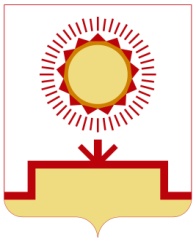 РЕСПУБЛИКА БАШКОРТОСТАНАДМИНИСТРАЦИЯ    МУНИЦИПАЛЬНОГО РАЙОНА    НУРИМАНОВСКИЙ  РАЙОН452440, с. Красная Горка, ул. Советская,   62Тел. (34776)2-23-35, факс 2-23-35E-mail: adm32@presidentrb.ru№ п/пНаименование мероприятияОтветственные исполнителиИнформация об исполненииУвеличение поступлений от имущественных налогов физических лиц в местные бюджеты, в том числе по снижению задолженностиУвеличение поступлений от имущественных налогов физических лиц в местные бюджеты, в том числе по снижению задолженностиУвеличение поступлений от имущественных налогов физических лиц в местные бюджеты, в том числе по снижению задолженностиУвеличение поступлений от имущественных налогов физических лиц в местные бюджеты, в том числе по снижению задолженности1.1На постоянной основе проводить информационно-разъяснительную работу с населением, в том числе с работодателями крупных организаций с сотрудниками Администраций муниципального образования, подведомственных организаций и учреждений в целях побуждения граждан:-  к уплате  имущественных налогов;- к погашению задолженности по налогам;- к регистрации права собственности на объекты недвижимости и внесение их в Единый государственный реестр недвижимости (далее – ЕГРН).Главы сельских поселений муниципального района Нуримановский район РБ1.2В период кампании по направлению налоговых уведомлений активно взаимодействовать с отделениями АО «Почта России» по вопросам доставки до каждого налогоплательщика налоговых уведомлений.Главы сельских поселений муниципального района Нуримановский район РБ, отделение «Почты России» Нуримановского района1.3Взаимодействовать с отделениями РГАУ «МФЦ» по вопросу предоставления услуги по выдаче квитанции на уплату задолженности при оказании любой другой услуги. В период кампании по направлению налоговых уведомлений - по вопросу предоставления услуги по выдаче налоговых уведомлений также при оказании любой другой услуги.РГАУ «МФЦ» (по согласованию)1.4В период проведения кампании по направлению налоговых уведомлений инициировать проведение мероприятий, направленных на побуждение граждан к своевременной уплате имущественных налогов физических лиц, а также информирование граждан о социальной значимости налогов (строительство и содержание школ, детских садов, дорог, объектов социальной инфраструктуры  и т.д.).Главы сельских поселений муниципального района Нуримановский район РБ, Информационно-аналитический сектор Администрации МР Нуримановский район РБ1.5Проведение мероприятий по снижению задолженности:	- инициировать проведение мероприятий, направленных на побуждение граждан к погашению задолженности по налогам, также информировать граждан о негативных последствиях не уплаты налогов (начисления пеней, списание с личных банковских счетов должников, арест имущества должника, ограничение выезда за пределы Российской Федерации);- оказывать содействие службе судебных приставов по вопросам взыскания задолженности по налогам, в том числе участвовать в совместных рейдах;- при оказании муниципальных услуг проверять на наличие задолженности, в том числе используя сервис «Банк данных исполнительных производств»  на сайте ССП и побуждать граждан к уплате налогов.Отдел жилья и ЖКХ, отдел архитектуры , служба по делам опеки и попечительства, архивный отдел, сектор по муниципальному контролю администрации МР Нуримановский район РБ; МКУ Управление образования МР Нуримановский район РБ; КУС Минземимущества РБ по Нуримановскому районуНаполнение Федеральной информационной адресной системыНаполнение Федеральной информационной адресной системыНаполнение Федеральной информационной адресной системыНаполнение Федеральной информационной адресной системы2.1Присваивать адреса на этапе создания объекта (например, при подготовке документации по планировке территории, выдаче разрешения на строительство, постановке объектов недвижимости (земельных участков) на кадастровый учёт и т.д.).Главы сельских поселений МР Нуримановский район РБ, отдел архитектуры администрации МР Нуримановский район РБ2.2Выявлять отсутствующие в ФИАС адреса объектов недвижимости на своей территории.Один из способов выявления: количество адресов в ФИАС по каждой улицев населенном пункте и по каждому СНТ сравнить с количеством актуальных объектов недвижимости на публично-кадастровой карте и/или с количеством актуальных объектов недвижимости в сервисе Росреестра «Справочная информация по объектам недвижимости в режиме online» (далее – Сервис). При выявлении расхождений по количеству адресов, необходимо посредством публично-кадастровой карты и Сервисапроанализировать у каких объектов недвижимости адреса отсутствуют в ФИАС и внести их.Сектор по муниципальному контролю Администрации МР Нуримановский район РБ, Главы сельских поселений МР Нуримановский район РБ2.3Своевременно рассматривать поступающие от налогового органа уведомления об отсутствии (несоответствии) адресов в ФИАС (срок рассмотрения (Федеральный закон от 28.12.2013 №443-ФЗ)  уведомления об отсутствии адреса - 10 рабочих дней, о несоответствии адреса – 
не более 1 месяца).Главы сельских поселений МР Нуримановский район РБУвеличение количества объектов недвижимости, вовлекаемых в налоговый оборотУвеличение количества объектов недвижимости, вовлекаемых в налоговый оборотУвеличение количества объектов недвижимости, вовлекаемых в налоговый оборотУвеличение количества объектов недвижимости, вовлекаемых в налоговый оборот3.1Налоговыми органами направляются Администрациям муниципальных образований списки объектов недвижимости, по которым отсутствуют сведения о регистрации прав в ЕГРН, а также информационные материалы, представленные Управлением Росреестра по Республике Башкортостан о порядке регистрации прав и снятии с кадастрового учета.По объектам недвижимости, указанным в списках, муниципальным образованиям необходимо проводить анализ и установить их фактических владельцев (собственников):- при выявлении уничтоженных (сгоревших, снесенных и т.д.) объектов недвижимости принять меры по снятию таких объектов с кадастрового учета;- при выявлении объектов недвижимости, которые являются федеральной собственностью, направлять сведения о них в территориальное управление Росимущества в Республике Башкортостан в целях внесения сведений о правахв ЕГРН.- при выявлении объектов недвижимости, которые являются региональной собственностью, направлять сведения о них в Министерство земельных и имущественных отношений Республики Башкортостан в целях внесения сведений о правах в ЕГРН;- при выявлении объектов недвижимости, которые являются муниципальной собственностью, принять меры по внесению сведений о правах в ЕГРН;- при установлении факта владения объектом физическим или юридическим лицом проводить информационно-разъяснительную работу по побуждению владельцев к регистрации прав собственности и внесению их в ЕГРН.Обращаем внимание, в случае наличия объектов недвижимости, по которым не определен собственник, муниципальные образования могут инициировать процедуру признания объекта недвижимости бесхозяйным в соответствии со ст. 225 Гражданского кодекса Российской Федерации с последующей регистрацией прав муниципальной собственности.Главы сельских поселений муниципального района Нуримановский район РБ, сектор по земельным вопросам МБУ «Нуримановский ИКЦ», КУС Минземимущества РБ по Нуримановскому району (по согласованию)3.2В целях эффективности мероприятий по вовлечению объектов в налоговый оборот муниципальным образованиям необходимо организовать проведение на постоянной основе работ по выявлению объектов, не поставленных на кадастровый учет в ЕГРН, и объектов, по которым сведения о правах не внесены в ЕГРН и принятию  соответствующих мер. Главы сельских поселений муниципального района Нуримановский район РБ